P  O  Z  I  VNa temelju članka 45. Statuta Osnovne  škole  Ksavera  Šandora Đalskog, Donja Zelina, sazivam 37. (elektronsku) sjednicu Školskog odbora.Dnevni red:Verifikacija  Zapisnika s 36.  sjednice Školskog odboraDonošenje Pravilnika o načinu imenovanja povjerljive osobe i postupku unutarnjeg prijavljivanja nepravilnosti u OŠ Ksavera Šandora ĐalskogRaznoNaputak: Molimo da se elektronskim putem očitujete o točkama dnevnog reda s 37.sjednice Školskog odbora do 30.12.2019. do 12,00 sati  na način da odgovorite:Usvajate li predloženi dnevni red:          Da- Ne _ Suzdržan/aAd 1.  Jeste li  za usvajanje zapisnika s 36. sjednice Školskog odbora:           Da    - Ne – Suzdržan/aAd. 2. Jeste li za usvajanje Pravilnika o načinu imenovanja povjerljive osobe i postupku unutarnjeg prijavljivanja nepravilnosti u OŠ Ksavera Šandora Đalskog           Da – Ne – Suzdržan/a           Ad 3.  Ima li pitanja?                       Da – Ne – Suzdržan/aPredsjednica Školskog odbora:Štefica Antolković, v.r.PRIVITAK: Zapisnik s 36. sjednice Školskog odboraPrijedlog Pravilnika o načinu imenovanja povjerljive osobe i postupku unutarnjeg prijavljivanja nepravilnosti u OŠ Ksavera Šandora ĐalskogDostaviti:Svim članovima Školskog odbora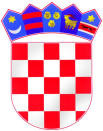 REPUBLIKA HRVATSKAZAGREBAČKA ŽUPANIJAOSNOVNA ŠKOLAKSAVERA  ŠANDORA ĐALSKOGDONJA ZELINADragutina Stražimira 24, 10382 Donja Zelina Tel./fax: 01/2065 061, tel: 01/2065 019                            e-mail:ured@os-ksdjalski-donjazelina.skole.hrKLASA: 003-06/19-01/15                                            UR.BROJ: 238-30-32-01-19-1                                                          Donja Zelina, 23.12.2019.